  Objednáváme u Vás na základě Vaší nabídky č. 52401202/3  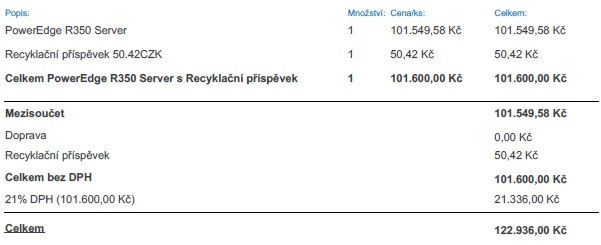 Dodací lhůta: listopad 2021	           				              Stanoviska vedoucho odd. 12:Místo dodání, odběru: 	Zdiby 					             souhlasím,  podpisVyřizuje:			Karel Veselý			                                                                           Telefon / GSM:			226 802 344                                                                                       E-mail:  			karel.vesely@vugtk.czObjednané vyúčtujte na výše uvedenou adresu. Ve faktuře uveďte výše uvedené číslo objednávky. Plátce DPH žádáme o vystavení daňového dokladu jak při uskutečnění zdanitelného plnění, tak při přijetí platby (zálohy) podléhající DPH, pokud k jejímu přijetí došlo před uskutečněním zdanitelného plnění.1/ Tato Objednávka podléhá / nepodléhá povinnosti jejího zveřejnění v registru smluv podle zákona č. 340/2015 Sb., o zvláštních podmínkách účinnosti některých smluv, uveřejňování těchto smluv a o registru smluv a právo k zaslání smlouvy do registru smluv svědčí straně VÚGTK, v. v. i.2/ Tato „Objednávka“ je uzavřena dne   8. 11. 2021 a je účinná dnem vkladu do registru smluv.    ----------------------------------------                                                 	        ------------------------------------------                  Objednatel 							   Dodavatel- zhotovitelČ. v knize evidence smluv 2021-32 OBJEDNÁVKA č. 11-183 /2021Bankovní spojení:Komerční banka, a.s.č. účtu: 4135201/0100IČ:    00025615DIČ: CZ00025615Datum a místo vystavení: Zdiby    8. 11. 2021Bankovní spojení:Komerční banka, a.s.č. účtu: 4135201/0100IČ:    00025615DIČ: CZ00025615Datum a místo vystavení: Zdiby    8. 11. 2021